吕繁一、个人简介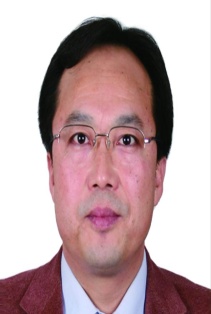 吕繁  中国疾控中心性艾中心党委委员；政策研究与社会学室主任，博士生导师。协和医学院 流统博士。先后在夏威夷大学东西方中心进修学习、Yale大学访问学者。社会兼职：中华预防医学会循证医学委员会委员，中国心理卫生协会特殊职业群体委员会委员，中国卫生经济学会公共卫生经济委员会委员，中国艾滋病性病防治协会理事。多内外多家权威杂志编委 。世界卫生组织应对艾滋病战略信息顾问；联合国发展署LGBTI顾问委员会成员；全球基金策略委员会成员。先后从事艾滋病流行病学、卫生经济学评价及防治政策策略研究。艾滋病高危人群基数估计方法与应用研究、疫情评估研究相关成果获2009年中华医学科技奖，中华预防医学会科学技术奖。艾滋病防治政策策略研究相关成果获中华医学科技奖（2012年，2013年）。 二、主要研究方向艾滋病流行病学、卫生经济学评价研究，艾滋病防治政策策略研究。三、代表性科研项目中国男男性行为人群艾滋病流行模式、传播因素及防治策略建模研究；艾滋病抗逆转录病毒治疗的成本、疗效和预防作用的比较研究；艾滋病检测策略卫生经济学评价；艾滋病早期抗病毒治疗成本效果、效用研究。四、代表性论文、成果（2011年以来）Liping M, Peng X, Haijiang L, Lahong J, Fan L（Correspondence author）. Quality of Life of People Living with HIV/AIDS: A Cross-Sectional Study in Zhejiang Province, China. PloS one. 2015;10(8):e0135705. doi: 10.1371 Fuchang Ma, Fan Lv （Correspondence author）, Zunyou Wu. Task shifting of HIV/AIDS case management to Community Health Service Centers in urban China: a qualitative policy analysis.  BMC Health Services Research (2015) 15:253 DOI 10.1186/s12913-015-0924-yYing Wang1, Christopher Cochran2, Peng Xu3, Jay J Shen2, Gang Zeng3, Yanjun Xu1, Mei Sun1, Chengyue Li1, Xiaohong Li1, Fengshui Chang1, Jun Lu1, Mo Hao1* and Fan Lu（Correspondence author）. Acquired immunodeficiency syndrome/human immunodeficiency virus knowledge, attitudes, and practices, and use of healthcare services among rural migrants: a cross-sectional study in China. BMC Public Health. 2014,14:158.  http://www.biomedcentral.com/1471-2458/14/158Ying Wang1, Christopher Cochran2, Peng Xu3, Jay J Shen2, Gang Zeng3, Yanjun Xu1, Mei Sun1, Chengyue Li1, Xiaohong Li1, Fengshui Chang1, Jun Lu1, Mo Hao1* and Fan Lu（Correspondence author）. Acquired immunodeficiency syndrome/human immunodeficiency virus knowledge, attitudes, and practices, and use of healthcare services among rural migrants: a cross-sectional study in China. BMC Public Health. 2014,14:158.  http://www.biomedcentral.com/1471-2458/14/158Gang Zeng,Liangui Feng,Lin Ouyang,Rongrong Lu,Peng Xu,Guohui Wu,and Fan Lu（Correspondence author）. The Dynamic Trends of HIV Prevalence, Risks, and Prevention among Men Who Have Sex with Men in Chongqing, China. BioMed Research International. Volume 2014, Article ID 602719,6 pages. http://dx.doi.org/10.1155/2014/602719Gang Zeng,Liangui Feng,Lin Ouyang,Rongrong Lu,Peng Xu,Guohui Wu,and Fan Lu（Correspondence author）. The Dynamic Trends of HIV Prevalence, Risks, and Prevention among Men Who Have Sex with Men in Chongqing, China. BioMed Research International. Volume 2014, Article ID 602719,6 pages. http://dx.doi.org/10.1155/2014/602719马福昌,徐鹏,张大鹏，吕繁（通讯作者）等.基于作业成本法的社区卫生服务机构艾滋病防治人力配置研究[J].中国全科医学, 2015,(28):3396-3400.DOI:10.3969/j.issn.1007 -9572.2015.28.004. 黄勤,李巧巧,李苑，吕繁（通讯作者）等.2010-2013年中国男男性行为人群艾滋病/梅毒感染状况、性行为特征及艾滋病知识知晓情况的Meta分析[J].中华流行病学杂志,2015,36(11):1297-1304.DOI:10.3760/cma.j.issn.0254-6450.2015.11.023. 何慧婧，吕繁（通讯作者）.社会文化因素对男男性行为人群艾滋病传播的影响[J].中华预防医学杂志,2015,49(11):1023-1026.DOI:10.3760/cma.j.issn.0253-9624.2015.11.020. 徐鹏,马福昌,张大鹏，吕繁（通讯作者）等.社区卫生服务中心开展艾滋病防控成本分析[J].中国卫生经济,2015,34(7):62-64.DOI:10.7664/CHE20150720. 徐鹏,陈琬莹,琚腊红，吕繁（通讯作者）等.国内外故意传播艾滋病的法律责任比较分析[J].中国医学伦理学,2016,29(1):90-93. 马福昌,徐鹏,张大鹏，吕繁（通讯作者）等.基于层次分析法的社区卫生服务机构艾滋病防治服务影响因素分析[J].医学与社会,2015,28(12):1-4.DOI:10.13723/j.yxysh.2015.12.001. 徐鹏,张大鹏,马福昌，吕繁（通讯作者）等.卫生系统内艾滋病防治工作的主要问题、原因及解决思路[J].中国卫生政策研究,2014,(10):68-72.DOI:10.3969/j.issn.1674-2982.2014.10.013. 徐鹏，韩琳，曾刚，马福昌，刘康迈，吕繁（通讯作者）. 医务人员对艾滋病职业暴露相关知识和态度的分析[J]. 中国医院管理，2014,34（1）：66-68.徐鹏，张大鹏，马福昌，马丽萍，琚腊红，陈琬莹，韩琳，吕繁（通讯作者）. 卫生系统内艾滋病防治工作的主要问题、原因及解决思路[J]. 中国卫生政策研究, 2014,7(10):68-72.马丽萍，徐鹏，马福昌，蒋慧惠，张大鹏，孟思宁，曾刚，琚腊红，何慧婧，陈琬莹，吕繁（通讯作者）. 社区卫生服务机构艾滋病防治工作人员艾滋病防治知识歧视态度及相关影响因素的研究[J]. 中国艾滋病性病, 2014，20（8）:30-33.赵立华，吕繁（通讯作者）. 宁夏各市县疾控机构艾滋病防制人力资源现状及公平性研究[J], 华南预防医学, 2014，40（3）:217-220马福昌,徐鹏,张大鹏，吕繁（通讯作者）等.基于作业成本法的社区卫生服务机构艾滋病防治人力配置研究[J].中国全科医学, 2015,(28):3396-3400.DOI:10.3969/j.issn.1007 -9572.2015.28.004. 黄勤,李巧巧,李苑，吕繁（通讯作者）等.2010-2013年中国男男性行为人群艾滋病/梅毒感染状况、性行为特征及艾滋病知识知晓情况的Meta分析[J].中华流行病学杂志,2015,36(11):1297-1304.DOI:10.3760/cma.j.issn.0254-6450.2015.11.023. 何慧婧，吕繁（通讯作者）.社会文化因素对男男性行为人群艾滋病传播的影响[J].中华预防医学杂志,2015,49(11):1023-1026.DOI:10.3760/cma.j.issn.0253-9624.2015.11.020. 徐鹏,马福昌,张大鹏，吕繁（通讯作者）等.社区卫生服务中心开展艾滋病防控成本分析[J].中国卫生经济,2015,34(7):62-64.DOI:10.7664/CHE20150720. 徐鹏,陈琬莹,琚腊红，吕繁（通讯作者）等.国内外故意传播艾滋病的法律责任比较分析[J].中国医学伦理学,2016,29(1):90-93. 马福昌,徐鹏,张大鹏，吕繁（通讯作者）等.基于层次分析法的社区卫生服务机构艾滋病防治服务影响因素分析[J].医学与社会,2015,28(12):1-4.DOI:10.13723/j.yxysh.2015.12.001. 徐鹏,张大鹏,马福昌，吕繁（通讯作者）等.卫生系统内艾滋病防治工作的主要问题、原因及解决思路[J].中国卫生政策研究,2014,(10):68-72.DOI:10.3969/j.issn.1674-2982.2014.10.013. 徐鹏，韩琳，曾刚，马福昌，刘康迈，吕繁（通讯作者）. 医务人员对艾滋病职业暴露相关知识和态度的分析[J]. 中国医院管理，2014,34（1）：66-68.徐鹏，张大鹏，马福昌，马丽萍，琚腊红，陈琬莹，韩琳，吕繁（通讯作者）. 卫生系统内艾滋病防治工作的主要问题、原因及解决思路[J]. 中国卫生政策研究, 2014,7(10):68-72.马丽萍，徐鹏，马福昌，蒋慧惠，张大鹏，孟思宁，曾刚，琚腊红，何慧婧，陈琬莹，吕繁（通讯作者）. 社区卫生服务机构艾滋病防治工作人员艾滋病防治知识歧视态度及相关影响因素的研究[J]. 中国艾滋病性病, 2014，20（8）:30-33.赵立华，吕繁（通讯作者）. 宁夏各市县疾控机构艾滋病防制人力资源现状及公平性研究[J], 华南预防医学, 2014，40（3）:217-220吕繁.主编. 《艾滋病防治政策与策略研究》. 北京大学医学出版社.2013. 北京吕繁.主编. 《艾滋病防治政策与策略研究》. 北京大学医学出版社.2013. 北京马福昌；徐鹏；蒋慧惠；张大鹏；孟思宁；曾刚；何慧婧；辛倩倩；，吕繁（通讯作者）,社区卫生服务机构艾滋病防治相关人员工作支持度研究.医学与社会， 2013.09期， pp 5-7， 马福昌；徐鹏；蒋慧惠；张大鹏；孟思宁；曾刚；何慧婧；辛倩倩；，吕繁（通讯作者）,社区卫生服务机构艾滋病防治相关人员工作支持度研究.医学与社会， 2013.09期， pp 5-7， 琚腊红；曾刚；徐鹏；辛倩倩；曾吉，吕繁（通讯作者）,艾滋病抗病毒治疗单位成本核算分析,中国公共卫生， 11期， pp 1580-1583， 2013. 期刊论文 琚腊红；曾刚；徐鹏；辛倩倩；曾吉，吕繁（通讯作者）,艾滋病抗病毒治疗单位成本核算分析,中国公共卫生， 11期， pp 1580-1583， 2013. 期刊论文 吕繁. 完善体系，确保艾滋病防治工作“质量高”和“覆盖广”.中华预防医学杂志. 2013 （47）11：984-987吕繁. 完善体系，确保艾滋病防治工作“质量高”和“覆盖广”.中华预防医学杂志. 2013 （47）11：984-987辛倩倩，吕繁（通讯作者）。Ｍａｒｋｏｖ模型及其在艾滋病干预措施经济学评价中的应用中国艾滋病性病２０１２年１１月第１８卷第１１期 ＣｈｉｎＪＡＩＤＳＳＴＤ Ｖｏｌ．１８Ｎｏ．１１Ｎｏｖ．２０１２: 799-801辛倩倩，吕繁（通讯作者）。Ｍａｒｋｏｖ模型及其在艾滋病干预措施经济学评价中的应用中国艾滋病性病２０１２年１１月第１８卷第１１期 ＣｈｉｎＪＡＩＤＳＳＴＤ Ｖｏｌ．１８Ｎｏ．１１Ｎｏｖ．２０１２: 799-801曾刚, 曾吉, 徐鹏, 张芹, 林鹏, 邢爱华, 吕繁（通讯作者）.娼人群外展干预单位成本研究 .中国艾滋病性病, 09期, pp 607-610, 2012. 期刊论文    曾刚, 曾吉, 徐鹏, 张芹, 林鹏, 邢爱华, 吕繁（通讯作者）.娼人群外展干预单位成本研究 .中国艾滋病性病, 09期, pp 607-610, 2012. 期刊论文    徐鹏, 时允, 徐芸中, 张合礼, 曾刚, 刘康迈, 吕繁（通讯作者）。农村户籍艾滋病病人的患病、就诊和住院情况分析中国卫生经济, 03期, pp 48-50, 2012. 期刊论文    徐鹏, 时允, 徐芸中, 张合礼, 曾刚, 刘康迈, 吕繁（通讯作者）。农村户籍艾滋病病人的患病、就诊和住院情况分析中国卫生经济, 03期, pp 48-50, 2012. 期刊论文    刘世亮, 齐妍, 徐鹏, 曾刚, 吕繁（通讯作者）. 浅析HIV感染者/AIDS病人就业保障权的政策矛盾和冲突. 中国艾滋病性病, 02期, pp 116-118+126, 2012. 期刊论文  刘世亮, 齐妍, 徐鹏, 曾刚, 吕繁（通讯作者）. 浅析HIV感染者/AIDS病人就业保障权的政策矛盾和冲突. 中国艾滋病性病, 02期, pp 116-118+126, 2012. 期刊论文  刘世亮, 徐鹏, 时允, 徐芸中, 曾刚, 刘康迈, 吕繁（通讯作者）医疗机构推诿艾滋病病毒感染者/艾滋病病人应对策略 中国医院管理, 06期, pp 17-19, 2012. 期刊论文刘世亮, 徐鹏, 时允, 徐芸中, 曾刚, 刘康迈, 吕繁（通讯作者）医疗机构推诿艾滋病病毒感染者/艾滋病病人应对策略 中国医院管理, 06期, pp 17-19, 2012. 期刊论文琚腊红, 吕繁（通讯作者）两种常用HIV筛查方法的应用及成本效果的比较 中华疾病控制杂志, 06期, pp 531-534, 2012. 期刊论文    琚腊红, 吕繁（通讯作者）两种常用HIV筛查方法的应用及成本效果的比较 中华疾病控制杂志, 06期, pp 531-534, 2012. 期刊论文    刘世亮, 李彦齐, 庄鸣华, 傅洁, 徐鹏, 曾刚, 吕繁（通讯作者）依托社区卫生服务机构对目标人群实施艾滋病预防和优先干预的探索 中国艾滋病性病, 03期, pp 162-165, 2012. 期刊论文    刘世亮, 李彦齐, 庄鸣华, 傅洁, 徐鹏, 曾刚, 吕繁（通讯作者）依托社区卫生服务机构对目标人群实施艾滋病预防和优先干预的探索 中国艾滋病性病, 03期, pp 162-165, 2012. 期刊论文    刘世亮, 徐鹏, 齐妍, 吕繁（通讯作者）. 艾滋病实名制检测的政策和策略分析.中国艾滋病性病, , 2012. 05期, pp 327-329+333 刘世亮, 徐鹏, 齐妍, 吕繁（通讯作者）. 艾滋病实名制检测的政策和策略分析.中国艾滋病性病, , 2012. 05期, pp 327-329+333 曾吉, 曾刚, 吕繁（通讯作者）.艾滋病社会性别研究进展 中国公共卫生2011, 12期, pp 1527-1529, 曾吉, 曾刚, 吕繁（通讯作者）.艾滋病社会性别研究进展 中国公共卫生2011, 12期, pp 1527-1529, 韩琳, 徐鹏, 王新娅, 刘洋, 吕繁（通讯作者）, 乌正赉中国三地区女性性工作者对杀微生物剂的可接受性及其影响因素研究 中华疾病控制杂志, 07期, pp 560-563, 2011. 期刊论文    韩琳, 徐鹏, 王新娅, 刘洋, 吕繁（通讯作者）, 乌正赉中国三地区女性性工作者对杀微生物剂的可接受性及其影响因素研究 中华疾病控制杂志, 07期, pp 560-563, 2011. 期刊论文    张丽坪, 徐鹏, 曾刚, 吕繁（通讯作者）卫生信息技术与在艾滋病工作中的应用 中国预防医学杂志, 01期, pp 63-65, 2011. 期刊论文    张丽坪, 徐鹏, 曾刚, 吕繁（通讯作者）卫生信息技术与在艾滋病工作中的应用 中国预防医学杂志, 01期, pp 63-65, 2011. 期刊论文    张丽坪, 徐鹏, 吕繁（通讯作者）我国艾滋病相关歧视现状研究及策略建议 中国艾滋病性病, 05期, pp 606-609, 2011. 期刊论文    张丽坪, 徐鹏, 吕繁（通讯作者）我国艾滋病相关歧视现状研究及策略建议 中国艾滋病性病, 05期, pp 606-609, 2011. 期刊论文    吕繁，徐鹏，李彦奇，艾滋病流行形势. 见王宾有主编 《性健康教育学》.人民卫生出版社.2011吕繁，徐鹏，李彦奇，艾滋病流行形势. 见王宾有主编 《性健康教育学》.人民卫生出版社.2011吕繁，艾滋病监测. 见王宾有主编 《性健康教育学》.人民卫生出版社.2011吕繁，艾滋病监测. 见王宾有主编 《性健康教育学》.人民卫生出版社.2011韩琳，徐鹏，谢秋娟，冯楠，吕繁（通讯作者），乌正赉.我国三地区女性性工作者对女用安全套的可接受性及其影响因素研究.疾病监测.2011（26）5：370-374韩琳，徐鹏，谢秋娟，冯楠，吕繁（通讯作者），乌正赉.我国三地区女性性工作者对女用安全套的可接受性及其影响因素研究.疾病监测.2011（26）5：370-374